Pjevajte! https://www.youtube.com/watch?v=eGv62XSWehAPogledajte kratki animirani film Pčelica Maja.https://www.youtube.com/watch?v=oNurHBAj75UNadam se da ste i vi bili strpljivi poput Maje i Pave i da je vaše sjeme koje ste posijali niknulo te da biljka raste.Želi li Pavo dijeliti s prijateljima nektar s cvijeća?  Tko je bolji prijatelj, Maja ili Pavo?Riješite 42. i 44. str. u radnim listovima. Vježbajte početna slova/početne glasove riječi pomoću slovarice koju smo napravili u školi. Vježbajte glasovnu analizu i sintezu na kraćim riječima poput vuk, sok, stol i sl.U crtančici u redovima vježbajte prema predlošku.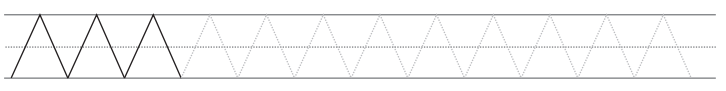 Igrajte s ukućanima igru Vrući krumpir.Tu smo igru puno puta igrali u školi, sigurna sam da će djeca znati objasniti pravila igre. 